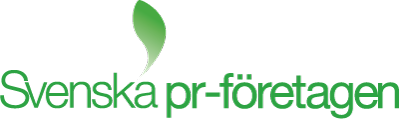 Pressmeddelande 2013-10-03Kommunikatörer missnöjda med pr-verktygLeverantörerna av verktyg för kommunikation och uppföljning av pressinformation får genomgående låga betyg av såväl informations- och marknadsavdelningar som pr-byråer.   Störst är missnöjet med pressbevakningen. Det visar en studie som Svenska pr-företagen genomfört med hjälp av Netigate.Studien genomfördes under våren 2013 och undersökte i huvudsak inställningen till verktyg för utskick av pressinformation och pressbevakning.  Totalt betygsattes nio olika leverantörer: Infopaq, Retreiver, Meltwater, MyNewsdesk, Cision, Agent 25, Affärsdata, Lissly, PR Newswire och Connycom. – Det är skrämmande att branschen är så kritisk mot verktygen, säger Pontus Nyström, ordförande i Svenska pr-företagen. Få leverantörer får mer än 5 på en betygsskala 1–10. Det råder stort missnöje med sådant som omoderna gränssnitt, låg kvalitet på uppdatering av register, dålig träffsäkerhet, höga priser eller helt enkelt användarvänligheten. Inte minst uppföljning av pr-aktiviteter är förstås central och med fallerande verktyg blir det en svår uppgift.– Vi har inte gjort en exakt kvantitativ undersökning och kommunicerar därför inte de enskilda siffrorna. Men tendensen bland de nära hundra svaren är så tydlig att det inte råder någon tvekan om att många verktyg snarare stjälper än hjälper kommunikatörerna.– Det här är viktiga verktyg för oss i pr-branschen. Som branschförening ska vi nu arbeta aktivt för att kräva förbättringar. Första steget är att vi kontaktar samtliga leverantörer i undersökningen, berättar om resultatet och om innehållet i de många kommentarerna som deltagarna i undersökningen bidragit med. Fakta om studien 
Studien genomfördes under våren 2013 via Netigate på uppdrag av Svenska pr-företagen. Deltagarna tillfrågades om vilka verktyg de använder för pressbevakning respektive pressutskick och tillfredsställelsen på en skala från 1-10 (där 10 är bäst). Få leverantörer nådde över medelvärdet och lägst betyg fick leverantörerna av pressbevakning. Merparten av de svarande uppgav att de var beslutsfattare och inköpare av denna typ av tjänster. Nära hälften lämnade fritextsvar, dvs kommenterade närmare sin inställning och kom med förbättringsförslag.För ytterligare information, kontakta:  Pontus Nyström, ordförande i Svenska pr-företagen
Tel:   073-405 30 53, mailto:pontus.nystrom@brandpr.se